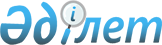 Об утверждении Правил осуществления доверительного управления акциями банка, страховой (перестраховочной) организации, управляющего инвестиционным портфелем, принадлежащими крупному участнику банка, страховой (перестраховочной) организации, управляющего инвестиционным портфелем, банковскому холдингу, страховому холдингу либо лицу, обладающему признаками крупного участника банка, страховой (перестраховочной) организации, управляющего инвестиционным портфелем, банковского холдинга, страхового холдинга, а также действий уполномоченного органа по регулированию, контролю и надзору финансового рынка и финансовых организаций либо национального управляющего холдинга в период доверительного управленияПостановление Правления Национального Банка Республики Казахстан от 31 декабря 2019 года № 261. Зарегистрировано в Министерстве юстиции Республики Казахстан 30 января 2020 года № 19945.
      В соответствии с Законом Республики Казахстан от 3 июля 2019 года № 262-VI "О внесении изменений и дополнений в некоторые законодательные акты Республики Казахстан по вопросам регулирования и развития финансового рынка, микрофинансовой деятельности и налогообложения" Правление Национального Банка Республики Казахстан ПОСТАНОВЛЯЕТ:
      1. Утвердить прилагаемые Правила осуществления доверительного управления акциями банка, страховой (перестраховочной) организации, управляющего инвестиционным портфелем, принадлежащими крупному участнику банка, страховой (перестраховочной) организации, управляющего инвестиционным портфелем, банковскому холдингу, страховому холдингу либо лицу, обладающему признаками крупного участника банка, страховой (перестраховочной) организации, управляющего инвестиционным портфелем, банковского холдинга, страхового холдинга, а также действия уполномоченного органа по регулированию, контролю и надзору финансового рынка и финансовых организаций либо национального управляющего холдинга в период доверительного управления.
      2. Признать утратившими силу нормативные правовые акты Республики Казахстан, а также структурные элементы некоторых нормативных правовых актов Республики Казахстан по перечню согласно приложению к настоящему постановлению.
      3. Департаменту развития небанковских организаций в установленном законодательством Республики Казахстан порядке обеспечить:
      1) совместно с Юридическим департаментом государственную регистрацию настоящего постановления в Министерстве юстиции Республики Казахстан;
      2) размещение настоящего постановления на официальном интернет-ресурсе Национального Банка Республики Казахстан после его официального опубликования;
      3) в течение десяти рабочих дней после государственной регистрации настоящего постановления представление в Юридический департамент сведений об исполнении мероприятий, предусмотренных подпунктом 2) настоящего пункта и пунктом 4 настоящего постановления.
      4. Департаменту внешних коммуникаций – пресс-службе Национального Банка обеспечить в течение десяти календарных дней после государственной регистрации настоящего постановления направление его копии на официальное опубликование в периодические печатные издания. 
      5. Контроль за исполнением настоящего постановления возложить на заместителя Председателя Национального Банка Республики Казахстан Биртанова Е.А.
      6. Настоящее постановление вводится в действие по истечении десяти календарных дней после дня его первого официального опубликования. Правила осуществления доверительного управления акциями банка, страховой (перестраховочной) организации, управляющего инвестиционным портфелем, принадлежащими крупному участнику банка, страховой (перестраховочной) организации, управляющего инвестиционным портфелем, банковскому холдингу, страховому холдингу либо лицу, обладающему признаками крупного участника банка, страховой (перестраховочной) организации, управляющего инвестиционным портфелем, банковского холдинга, страхового холдинга, а также действия уполномоченного органа по регулированию, контролю и надзору финансового рынка и финансовых организаций либо национального управляющего холдинга в период доверительного управления
      1. Настоящие Правила осуществления доверительного управления акциями банка, страховой (перестраховочной) организации, управляющего инвестиционным портфелем, принадлежащими крупному участнику банка, страховой (перестраховочной) организации, управляющего инвестиционным портфелем, банковскому холдингу, страховому холдингу либо лицу, обладающему признаками крупного участника банка, страховой (перестраховочной) организации, управляющего инвестиционным портфелем, банковского холдинга, страхового холдинга, а также действий уполномоченного органа по регулированию, контролю и надзору финансового рынка и финансовых организаций (далее – уполномоченный орган) либо национального управляющего холдинга в период доверительного управления, (далее – Правила) разработаны в соответствии с законами Республики Казахстан от 31 августа 1995 года "О банках и банковской деятельности в Республике Казахстан" (далее – Закон о банках), от 18 декабря 2000 года "О страховой деятельности" (далее – Закон о страховании), от 2 июля 2003 года "О рынке ценных бумаг" (далее – Закон о рынке ценных бумаг)  и определяют порядок осуществления доверительного управления акциями банка, страховой (перестраховочной) организации, управляющего инвестиционным портфелем, принадлежащими крупному участнику банка, страховой (перестраховочной) организации, управляющего инвестиционным портфелем, банковскому холдингу, страховому холдингу либо лицу, обладающему признаками крупного участника банка, страховой (перестраховочной) организации, управляющего инвестиционным портфелем, банковского холдинга, страхового холдинга, а также действий уполномоченного органа либо национального управляющего холдинга в период доверительного управления.
      2. Для целей Правил используются следующие понятия:
      1) финансовая организация - юридическое лицо, осуществляющее предпринимательскую деятельность по предоставлению финансовых услуг;
      2) акции финансовой организации – акции банка, принадлежащие крупному участнику банка, банковскому холдингу либо лицу, обладающему признаками крупного участника банка либо банковского холдинга, акции страховой (перестраховочной) организации, принадлежащие крупному участнику страховой (перестраховочной) организации, страховому холдингу либо лицу, обладающему признаками крупного участника страховой (перестраховочной) организации, страхового холдинга, акции управляющего инвестиционным портфелем, принадлежащие крупному участнику либо лицу, обладающему признаками крупного участника управляющего инвестиционным портфелем;
      3) доверительный управляющий – уполномоченный орган или национальный управляющий холдинг.
      3. Доверительное управление акциями финансовой организации учреждается в случаях, предусмотренных пунктом 3 статьи 47-1 Закона о банках, пунктом 3 статьи 53-4 Закона о страховании, пунктом 3 статьи 72-3 Закона о рынке ценных бумаг и на основании решения уполномоченного органа с учетом требований главы 44 Гражданского кодекса Республики Казахстан (Особенная часть) от 1 июля 1999 года (далее – Кодекс) и Правил.
      4. В решении уполномоченного органа об учреждении доверительного управления акциями финансовой организации указываются:
      1) основание учреждения доверительного управления;
      2) наименование доверительного управляющего;
      3) количество и вид акций финансовой организации, передаваемых в доверительное управление;
      4) срок, на который учреждается доверительное управление;
      5) фамилия (фамилии), имя (имена), при наличии – отчество (отчества), наименование и реквизиты документа, удостоверяющего (удостоверяющих) личность (личности), место работы и занимаемую (занимаемые) должность (должности) лица (лиц), уполномоченного (уполномоченных) доверительным управляющим представлять его интересы во всех учреждениях и организациях по вопросам, связанным с осуществлением функций доверительного управляющего акциями финансовой организации, совершать все необходимые действия в интересах доверительного управляющего (в случае осуществления доверительного управления акциями финансовой организации уполномоченным органом).
      5. Решение об учреждении доверительного управления акциями финансовой организации не позднее 5 (пяти) рабочих дней с даты его принятия публикуется в средствах массовой информации на государственном и русском языках и доводится до сведения путем направления письменного уведомления в адрес:
      1) финансовой организации;
      2) собственников акций финансовой организации, в отношении которых учреждается доверительное управление;
      3) национального управляющего холдинга, в случае принятия уполномоченным органом решения о передаче акций финансовой организации в доверительное управление национальному управляющему холдингу;
      4) центрального депозитария и (или) номинального держателя акций финансовой организации, в отношении которых учреждается доверительное управление;
      5) фондовой биржи (в случае нахождения акций финансовой организации, переданных в доверительное управление, в официальном списке фондовой биржи).
      6. Доверительный управляющий не позднее 7 (семи) рабочих дней с даты принятия решения об учреждении доверительного управления акциями финансовой организации (в случае если доверительным управляющим является национальный управляющий холдинг – не позднее 3 (трех) рабочих дней с даты получения решения об учреждении доверительного управления акциями финансовой организации) подает документы центральному депозитарию (номинальному держателю) для регистрации операции по внесению записи о доверительном управляющем в систему ведения реестров держателей акций финансовой организации (систему номинального держания).
      7. Операция по внесению (удалению) записи о доверительном управляющем проводится центральным депозитарием (номинальным держателем) на основании решения уполномоченного органа об учреждении доверительного управления акциями финансовой организации и приказа доверительного управляющего о внесении (удалении) записи о доверительном управляющем на (с) лицевой (лицевого) счет (счета) собственника акций финансовой организации.
      8. Доверительный управляющий в период доверительного управления акциями финансовой организации совершает действия, какие мог бы совершить собственник данных акций, и обеспечивает конфиденциальность информации, полученной в процессе осуществления своих полномочий.
      Раскрытие информации третьим лицам осуществляется доверительным управляющим в соответствии со статьей 830 Кодекса, статьей 50 Закона о банках, статьей 43 Закона о рынке ценных бумаг.
      9. В период доверительного управления акциями финансовой организации, но не позднее 45 (сорока пяти) календарных дней до истечения срока доверительного управления, допускается представление в уполномоченный орган ходатайства собственника акций финансовой организации, переданных в доверительное управление, о продаже всех принадлежащих ему акций финансовой организации, переданных в доверительное управление (далее – ходатайство).
      В ходатайстве указываются сведения о лице (лицах), которое (которые) намеревается (намереваются) приобрести акции финансовой организации, переданные в доверительное управление, и количестве акций, которое данное лицо (данные лица) намеревается (намереваются) приобрести.
      10. Ходатайство представляется в уполномоченный орган с приложением:
      1) документов для получения лицом (лицами), указанными в ходатайстве, статуса крупного участника финансовой организации (банковского холдинга либо страхового холдинга) в соответствии с требованиями статьи 17-1 Закона о банках, статьи 26 Закона о страховании и статьи 72-1 Закона о рынке ценных бумаг;
      2) документов, подтверждающих выполнение лицом (лицами), указанным (указанными) в ходатайстве, требований уполномоченного органа, в соответствии с пунктом 2 статьи 47-1 Закона о банках, пунктом 2 статьи 53-4 Закона о страховании и пунктом 2 статьи 72-3 Закона о рынке ценных бумаг;
      3) договора купли-продажи, заключенного между собственником акций финансовой организации, переданных в доверительное управление, и лицом (лицами), указанным (указанными) в ходатайстве, который предусматривает вступление его в силу при условии удовлетворения ходатайства.
      11. Ходатайство удовлетворяется уполномоченным органом в случае выполнения приобретателем (приобретателями) акций, указанным (указанными) в ходатайстве, требований пункта 2 статьи 47-1 Закона о банках, пункта 2 статьи 53-4 Закона о страховании и пункта 2 статьи 72-3 Закона о рынке ценных бумаг.
      12. При удовлетворении ходатайства и после получения лицом (лицами), указанными в ходатайстве согласия уполномоченного органа на приобретение статуса крупного участника финансовой организации (банковского или страхового холдинга), осуществляется реализация акций финансовой организации, лицу (лицам), указанному (указанным) в ходатайстве, на организованном или неорганизованном рынке.
      Оплата акций финансовой организации производится не позднее 10 (десяти) календарных дней с даты доведения до сведения лица (лиц), указанного (указанных) в ходатайстве, документа, подтверждающего согласие уполномоченного органа на приобретение статуса крупного участника финансовой организации (банковского либо страхового холдинга), в случаях, предусмотренных статьей 17-1 Закона о банках, статьей 72-1 Закона о рынке ценных бумаг и статьей 26 Закона о страховании.
      Не позднее 3 (трех) рабочих дней с даты получения доверительным управляющим копии документа, подтверждающего оплату акций лицом (лицами), указанным (указанными) в ходатайстве, доверительный управляющий передает приказ (приказы) центральному депозитарию (номинальному держателю) о списании акций финансовой организации, переданных в доверительное управление, со счета их собственника и зачислении на счет (счета) указанного лица (указанных лиц).
      Если копия документа, подтверждающего оплату акций лицом (лицами), указанным (указанными) в ходатайстве, представлена по истечении срока, на который было учреждено доверительное управление, списание акций финансовой организации со счета их собственника и зачисление на счет (счета) указанного лица (указанных лиц), осуществляется на основании приказа (приказов) уполномоченного органа или национального управляющего холдинга.
      13. При неустранении оснований для передачи акций финансовой организации в доверительное управление до истечения срока, на который было учреждено доверительное управление, неполучении либо отказе в удовлетворении уполномоченным органом ходатайства в порядке, установленном Правилами, осуществляется реализация данных акций на организованном рынке ценных бумаг методом открытых торгов.
      При этом при реализации акций в размере 10 (десяти) и более процентов от общего количества голосующих акций на торгах участвуют лица, получившие предварительное согласие уполномоченного органа на приобретение статуса крупного участника финансовой организации (банковского либо страхового холдинга).
      14. Параметры сделки (сделок) по продаже акций финансовой организации, указанных в пункте 13 Правил, а также брокер, посредством использования услуг которого будет осуществлена продажа акций, определяются уполномоченным органом или национальным управляющим холдингом по согласованию с уполномоченным органом. Перечень нормативных правовых актов Республики Казахстан, а также структурных элементов некоторых нормативных правовых актов Республики Казахстан, признаваемых утратившими силу
      1. Постановление Правления Национального Банка Республики Казахстан от 13 февраля 2012 года № 32 "Об утверждении Правил осуществления доверительного управления акциями банка, страховой (перестраховочной) организации, управляющего инвестиционным портфелем, принадлежащими крупному участнику банка, страховой (перестраховочной) организации, управляющего инвестиционным портфелем, банковскому холдингу, страховому холдингу либо лицу, обладающему признаками крупного участника банка, страховой (перестраховочной) организации, управляющего инвестиционным портфелем, банковского холдинга, страхового холдинга, а также действий уполномоченного органа либо национального управляющего холдинга в период доверительного управления" (зарегистрировано в Реестре государственной регистрации нормативных правовых актов под № 7519, опубликовано 23 июня 2012 года в газете "Казахстанская правда" № 199-200 (27018-27019).
      2. Пункт 1 Перечня нормативных правовых актов Республики Казахстан по вопросам контроля и надзора финансовых организаций, в которые вносятся изменения, утвержденного постановлением Правления Национального Банка Республики Казахстан от 27 августа 2013 года № 212 "О внесении изменений в некоторые нормативные правовые акты Республики Казахстан по вопросам контроля и надзора финансовых организаций" (зарегистрировано в Реестре государственной регистрации нормативных правовых актов под № 8805, опубликовано 28 ноября 2013 года в газете "Юридическая газета" № 180 (2555).
      3. Пункт 3 Перечня нормативных правовых актов Республики Казахстан по вопросам регулирования финансового рынка, в которые вносятся изменения, утвержденного постановлением Правления Национального Банка Республики Казахстан от 28 октября 2016 года № 265 "О внесении изменений в некоторые нормативные правовые акты Республики Казахстан по вопросам регулирования финансового рынка" (зарегистрировано в Реестре государственной регистрации нормативных правовых актов под № 14733, опубликовано 28 февраля 2017 года в Эталонном контрольном банке нормативных правовых актов Республики Казахстан).
      4. Пункт 4 Перечня нормативных правовых актов Республики Казахстан по вопросам регулирования финансового рынка, в которые вносятся изменения и дополнение, утвержденного постановлением Правления Национального Банка Республики Казахстан от 29 октября 2018 года № 246 "О внесении изменений и дополнения в некоторые нормативные правовые акты Республики Казахстан по вопросам регулирования финансового рынка" (зарегистрировано в Реестре государственной регистрации нормативных правовых актов под  № 17972, опубликовано 26 декабря 2018 года в Эталонном контрольном банке нормативных правовых актов Республики Казахстан).
					© 2012. РГП на ПХВ «Институт законодательства и правовой информации Республики Казахстан» Министерства юстиции Республики Казахстан
				
      ПредседательНационального Банка 

Е. Досаев
Утверждены постановлением
Правления Национального Банка
Республики Казахстан
от 31 декабря 2019 года № 261Приложение
к постановлению Правления
Национального Банка
Республики Казахстан
от 31 декабря 2019 года № 261